SURAT PERNYATAAN KESEDIAAN PUBLIKASI KARYA TULIS (MAHASISWA)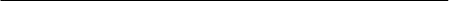 Saya yang bertanda tangan di bawah ini: Demi pengembangan ilmu pengetahuan menyetujui untuk memberikan kepada Universitas Islam Riau Hak Bebas Royalti Noneksklusif (Non-exclusive Royalty-Free Right) atas karya tulis saya yang berjudul: .......................................................................................................................................................... .......................................................................................................................................................... .......................................................................................................................................................... Hak Bebas Royalti Nonekslusif ini Universitas Islam Riau berhak menyimpan, alih media/format, mengelola dalam bentuk pangkalan data (database), merawat, dan mempublikasikan karya tulis saya ke repository Universitas Islam Riau selama tetap mencantumkan nama saya sebagai penulis/pencipta dan sebagai pemilik Hak Cipta. Demikian pernyataan ini saya buat untuk dapat dipergunakan sebagaimana mestinya. . SURAT PERNYATAAN KESEDIAAN PUBLIKASI KARYA ILMIAHSaya yang bertanda tangan di bawah ini: Demi pengembangan ilmu pengetahuan menyetujui untuk memberikan kepada Universitas Islam Riau Hak Bebas Royalti Noneksklusif (Non-exclusive Royalty-Free Right) atas karya tulis saya yang berjudul: .......................................................................................................................................................... .......................................................................................................................................................... .......................................................................................................................................................... Hak Bebas Royalti Nonekslusif ini Universitas Islam Riau berhak menyimpan, alih media/format, mengelola dalam bentuk pangkalan data (database), merawat, dan mempublikasikan karya tulis ilmiah saya ke repository Universitas Islam Riau selama tetap mencantumkan nama saya sebagai penulis/pencipta dan sebagai pemilik Hak Cipta. Demikian pernyataan ini saya buat untuk dapat dipergunakan sebagaimana mestinya. . Nama: ……………………………………………………………………….NIDN: ……………………………………………………………………….Jurusan: ……………………………………………………………………….Fakultas: ……………………………………………………………………….Jenis Karya Tulis: ……………………………………………………………………….Pekanbaru,……………………Yang Menyatakan(.................................................)Nama: ……………………………………………………………………….NIDN: ……………………………………………………………………….Jurusan: ……………………………………………………………………….Fakultas: ……………………………………………………………………….Jenis Karya Tulis: ……………………………………………………………………….Pekanbaru,……………………Yang Menyatakan(.................................................)